John is certified as a specialist in appellate law by the California State Bar Board of Legal Specialization, a distinction earned by only 1% of his California peers. Having successfully first-chaired several jury and bench trials, John brings a unique combination of skill, experience, and perspective to the appellate arena. He has more than 30 years of experience handling civil appeals in state and federal courts in a wide range of practice areas, including business and real estate disputes, employment litigation, class actions, probate litigation, insurance coverage and bad faith, elder law, and personal injury. Trial counsel throughout California also seek John out because of his litigation background to assist with critical motion practice and develop an appellate-friendly trail strategy. John is licensed in California, Nevada, and Arizona. John began his career at Wingert, Grebing, Anello and Brubaker LLP, a prominent litigation firm in San Diego. As a partner, John chaired the firm’s insurance coverage and appellate practice groups. He then established the Law Offices of John S. Addams, where he expanded his appellate practice.   At Niddrie Addams Fuller Singh LLP, an appellate boutique firm, John enjoys the freedom to devote his very best effort to every case. For each client, he conducts thorough research, meticulously crafts compelling writings, provides persuasive oral advocacy, and offers cost-effective case strategies. John’s clients also benefit from the collective experience of the firm’s other members. The firm has been recognized as one of the top appellate boutiques in California by the Daily Journal.   Certified Specialty2012	Certified as a Specialist in Appellate Law by the California State Bar Board of 	Legal SpecializationEducation1989	Ohio State University, Moritz College of Law		Juris Doctor, Articles Editor, Ohio State Journal on Dispute Resolution 1985	Ohio State University 		B.A., CommunicationsPublished DecisionsLeger v. R.A.C. Rolling Hills L.P. (2022) 84 Cal.App.5th 240 Collins v. County of San Diego (2021) 60 Cal.App.5th 1035Lee v. Kotyluk (2021) 59 Cal.App.5th 719Severin Mobile Towing, Inc. v. JPMorgan Chase Bank, NA (2021) 65 Cal.App.5th 292Usher v. White (2021) 64 Cal.App.5th 883Golden Eagle Land Investment v. Rancho Santa Fe Assn. (2018) 19 Cal.App.5th 399Brinkley v. Monterey Financial Services, Inc. (2015) 242 Cal.App.4th 314Ukkestad v. RBS Asset Finance, Inc. (2015) 235 Cal.App.4th 156Muldrow v. Surrex Solutions (2012) 146 Cal.Rptr.3d 447Munn v. Briggs (2010) 185 Cal.App.4th 578Photomedex, Inc. v. Irwin, 601 F.3d 919 (2010)Dobron v. Bunch, 125 Nev. 36, 215 P.3d 35 (2009)Mediplex of California v. Superior Court (1995) 34 Cal.App.4th 748Leadership, Service to the Legal Community, and Volunteer WorkSan Diego Appellate Inn of Court	Master (2018-present)Lopardo Inn of Court	Master (2015-present)San Diego Civil Appellate Self-Help Workshop	Volunteer (2016-present)Conference of California Bar Associations	Delegate (1992-1993)	Professional Awards and RecognitionsSuper Lawyers®, Appellate Law (2013-present)San Diego Magazine Top Appellate Lawyers (2013-present)AV® Preeminent Peer Review Rated, Martindale-Judicial Edition (2010-present)Semi-Finalist, San Diego Daily Transcript Top Insurance Law Lawyers (2011)Certificate of Recognition, San Diego Teen Court (2008)Recent Speaking EngagementsTop 25 Tips for Civil Appeals, La Jolla Bar Association, 11/2018Co-Team Leader, Dispositions, San Diego Appellate Inn of Court, 10/2019Co-Team Leader, Practicing During Covid-19, Lopardo Inn of Court, 12/2020Team Leader, Multigenerational Practice of Law, Lopardo Inn of Court, 5/2022Recent Publications“Upping Your Game: How to Write an Exceptional Appellate Brief,” North County Lawyer, October/November 2022 References Available Upon Request  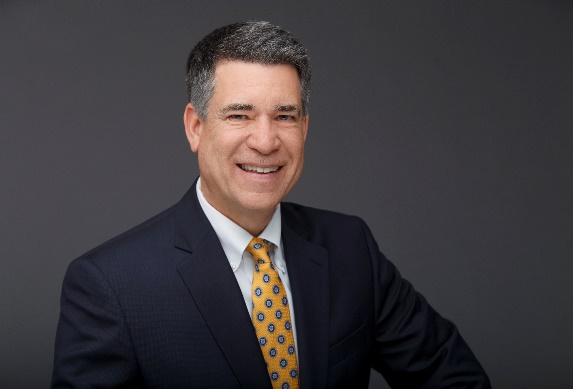 CURRICULUM VITAEJohn S. AddamsNiddrie Addams Fuller Singh LLP225 Broadway, 21st Floor                (619) 238-6065jaddams@appealfirm.com